РАБОЧАЯ  ПРОГРАММАпо учебному предмету«Физика»1.  ПЛАНИРУЕМЫЕ РЕЗУЛЬТАТЫ ОСВОЕНИЯ УЧЕБНОГО ПРЕДМЕТАПредметные результаты:—понимание и способность объяснять физические явления: конвекция, излучение, теплопроводность, изменение внутренней энергии тела в результате теплопередачи или работы внешних сил, испарение (конденсация) и плавление (отвердевание) вещества, охлаждение жидкости при испарении, кипение, выпадение росы;—умение измерять: температуру, количество теплоты, удельную теплоемкость вещества, удельную теплоту плавления вещества, влажность воздуха;—владение экспериментальными методами исследования: зависимости относительной влажности воздуха от давления водяного пара, содержащегося в воздухе при данной температуре; давления насыщенного водяного пара; определения удельной теплоемкости вещества;—понимание принципов действия конденсационного и волосного гигрометров, психрометра, двигателя внутреннего сгорания, паровой турбины и способов обеспечения безопасности при их использовании;—понимание смысла закона сохранения и превращения энергии в механических и тепловых процессах и умение применять его на практике;—овладение способами выполнения расчетов для нахождения: удельной теплоемкости, количества теплоты, необходимого для нагревания тела или выделяемого им при охлаждении, удельной теплоты сгорания топлива, удельной теплоты плавления, влажности воздуха, удельной теплоты парообразования и конденсации, КПД теплового двигателя;—понимание и способность объяснять физические явления: электризация тел, нагревание проводников электрическим током, электрический ток в металлах, электрические явления с позиции строения атома, действия электрического тока;—умение измерять: силу электрического тока, электрическое напряжение, электрический заряд, электрическое сопротивление;—владение экспериментальными методами исследования зависимости: силы тока на участке цепи от электрического напряжения, электрического сопротивления проводника от его длины, площади поперечного сечения и материала;—понимание смысла основных физических законов и умение применять их на практике: закон сохранения электрического заряда, закон Ома для участка цепи, закон Джоуля—Ленца;—понимание принципа действия электроскопа, электрометра, гальванического элемента, аккумулятора, фонарика, реостата, конденсатора, лампы накаливания и способов обеспечения безопасности при их использовании;—владение способами выполнения расчетов для нахождения: силы тока, напряжения, сопротивления при параллельном и последовательном соединении проводников, удельного сопротивления проводника, работы и мощности электрического тока, количества теплоты, выделяемого проводником с током, емкости конденсатора, работы электрического поля конденсатора, энергии конденсатора;—понимание и способность объяснять физические явления: намагниченность железа и стали, взаимодействие магнитов, взаимодействие проводника с током и магнитной стрелки, действие магнитного поля на проводник с током;—владение экспериментальными методами исследования зависимости магнитного действия катушки от силы тока в цепи;—понимание и способность объяснять физические явления: прямолинейное распространение света, образование тени и полутени, отражение и преломление света;—умение измерять фокусное расстояние собирающей линзы, оптическую силу линзы;—владение экспериментальными методами исследования зависимости: изображения от расположения лампы на различных расстояниях от линзы, угла отражения от угла падения света на зеркало;—понимание смысла основных физических законов и умение применять их на практике: закон отражения света, закон преломления света, закон прямолинейного распространения света;—различать фокус линзы, мнимый фокус и фокусное расстояние линзы, оптическую силу линзы и оптическую ось линзы, собирающую и рассеивающую линзы, изображения, даваемые собирающей и рассеивающей линзой;—умение использовать полученные знания в повседневной жизни.2. СОДЕРЖАНИЕ УЧЕБНОГО ПРЕДМЕТАТепловые явления (23 ч)Тепловое движение. Тепловое равновесие. Температура. Внутренняя энергия. Работа и теплопередача. Теплопроводность. Конвекция. Излучение. Количество теплоты. Удельная теплоемкость. Расчет количества теплоты при теплообмене. Закон сохранения и превращения энергии в механических и тепловых процессах. Плавление и отвердевание кристаллических тел. Удельная теплота плавления. Испарение и конденсация. Кипение. Влажность воздуха. Удельная теплота парообразования. Объяснение изменения агрегатного состояния вещества на основе молекулярно-кинетических представлений. Преобразование энергии в тепловых машинах. Двигатель внутреннего сгорания. Паровая турбина. КПД теплового двигателя. Экологические проблемы использования тепловых машин.Фронтальные лабораторные работы:1. Сравнение количеств теплоты при смешивании воды разной температуры.2. Измерение удельной теплоемкости твердого тела.3. Измерение влажности воздуха.Электрические явления (29 ч)Электризация тел. Два рода электрических зарядов. Взаимодействие заряженных тел. Проводники, диэлектрики и полупроводники. Электрическое поле. Закон сохранения электрического заряда. Делимость электрического заряда. Электрон. Строение атома. Электрический ток. Действие электрического поля на электрические заряды. Источники тока. Электрическая цепь. Сила тока. Электрическое напряжение. Электрическое сопротивление. Закон Ома для участка цепи. Последовательное и параллельное соединение проводников. Работа и мощность электрического тока. Закон Джоуля - Ленца. Конденсатор. Правила безопасности при работе с электроприборами.Фронтальные лабораторные работы:4. Сборка электрической цепи и измерение силы тока в ее различных участках.5. Измерение напряжения на различных участках электрической цепи.6. Регулирование силы тока реостатом.7. Измерение сопротивления проводника при помощи амперметра и вольтметра.8. Измерение мощности и работы тока в электрической лампе.Электромагнитные явления (5 ч)Опыт Эрстеда. Магнитное поле. Магнитное поле прямого тока. Магнитное поле катушки с током. Постоянные магниты. Магнитное поле постоянных магнитов. Магнитное поле Земли. Взаимодействие магнитов. Действие магнитного поля на проводник с током. Электрический двигатель.Фронтальные лабораторные работы:9. Сборка электромагнита и испытание его действия.10. Изучение электрического двигателя постоянного тока (на модели).Световые явления (13 ч)Источники света. Прямолинейное распространение света. Видимое движение светил. Отражение света. Закон отражения света. Плоское зеркало. Преломление света. Закон преломления света. Линзы. Фокусное расстояние линзы. Оптическая сила линзы. Изображения, даваемые линзой. Глаз как оптическая система. Оптические приборы.Фронтальная лабораторная работа:11. Получение изображения при помощи линзы.3. ТЕМАТИЧЕСКОЕ ПЛАНИРОВАНИЕПромежуточная аттестация. Итоговая контрольная работа.  ВАРИАНТ 1Часть 1К каждому из заданий 1-7 даны 4 варианта ответа, из которых только один правильный. Номер этого ответа обведите кружком.1. Вещество сохраняет форму и объем, если находится в 1) твердом агрегатном состоянии2) жидком агрегатном состоянии3) твердом или жидком агрегатном состоянии4) газообразном агрегатном состоянии2. На графике показана зависимость температуры вещества от времени его нагревания. В начальный момент вещество находилось в твердом состоянии.Через 10 мин после начала нагревания вещество находилось1) в жидком состоянии 2) в твердом состоянии3) в газообразном состоянии4) и в твердом, и в жидком состояниях3. Тело заряжено отрицательно, если на нем1) нет электронов2) недостаток электронов3) избыток электронов4) число электронов равно числу протонов4. В цепи, показанной на рисунке, сопротивление R = 3 Ом, амперметр показывает силу тока 2 А.Показание вольтметра равно1) 4 В         2) 6 В         3) 12 В       4) 16 В5. Магнитная стрелка помещается в точку А около постоянного магнита, расположенного, как показано на рисунке.Стрелка установится в направлении           2)3)                                                   4)                                          6. На рисунке изображено плоское зеркало и падающий на него луч 1.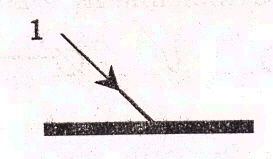 Отраженный луч  правильно показан на рисунке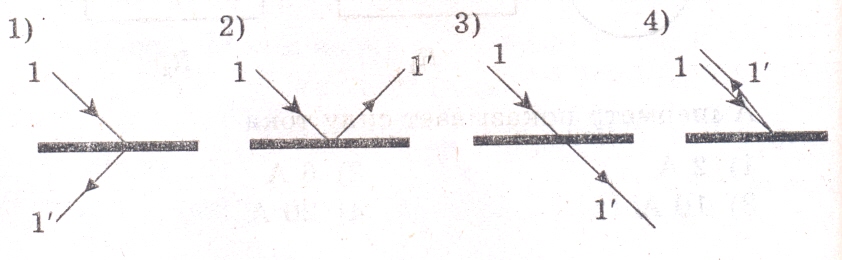 7. Чтобы экспериментально определить, зависит ли количество теплоты, сообщаемое телу при нагреве, от массы тела, необходимоА) взять тела одинаковой массы, сделанные из разных веществ, и нагреть их на равное количество градусов;Б)  взять тела разной массы, сделанные из одного вещества, и нагреть их на равное количество градусов;В) взять тела разной массы, сделанные из разных веществ, и нагреть их на разное количество градусов.Правильным способом проведения эксперимента является1) А           2) Б              3) В           4) А или БЧасть 2При выполнении заданий с кратким ответом (задания 8-10) необходимо записать ответ в месте, указанном в тексте задания.При выполнении заданий 8 и 9 установите соответствие между содержанием первого и второго столбцов. Для этого каждому элементу первого столбца подберите позицию из второго столбца. Впишите в таблицу внизу задания цифры – номера выбранных ответов. 8. Установите соответствие между техническими устройствами (приборами) и физическими закономерностями, лежащими в основе принципа их действия.ПРИБОРА) вольтметрБ) рычажные весыВ) электроплиткаФИЗИЧЕСКИЕЗАКОНОМЕРНОСТИ1) взаимодействие магнитных полей2) тепловое действие тока3) давление жидкости передается одинаково по всем направлениям4) условие равновесия рычага5) магнитное действие тока9. Установите соответствие между физическими величинами и формулами, по которым эти величины определяются.ФИЗИЧЕСКИЕ ВЕЛИЧИНЫА) сила токаБ) напряжениеВ) сопротивлениеФОРМУЛЫ1) IU       2)         3) qt        4)           5)     При выполнении задания 10 ответ (число) надо записать в отведенное место после слова «Ответ», выразив его в указанных единицах. Единицы физических величин писать не нужно.10. На рисунке представлен график зависимости количества теплоты, полученного телом при плавлении, от массы тела. Все тела одинаковы по составу вещества. Определите удельную теплоту плавления этого вещества.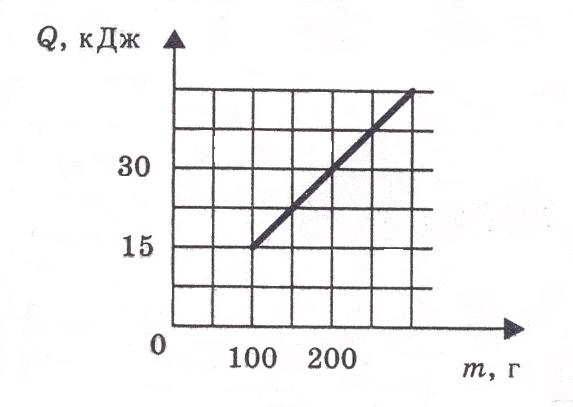 Ответ: ______________ (кДж/кг)Часть 3Для ответа на задание части 3 (задание 11) используйте место ниже задания. Запишите сначала ответ, а затем его пояснение.11.  В какую погоду быстрее сохнет мокрое белье: в сухую или в ветреную при прочих равных условиях? Ответ поясните.ВАРИАНТ 2Часть 1К каждому из заданий 1-7 даны 4 варианта ответа, из которых только один правильный. Номер этого ответа обведите кружком.1. Переход вещества из твердого состояния в жидкое называется 1) кристаллизация2) конденсация3) плавление4) парообразование2. На графике показана зависимость температуры вещества от времени его нагревания. В начальный момент вещество находилось в твердом состоянии.Через 40 мин после начала нагревания вещество находилось1) в жидком состоянии 2) в твердом состоянии3) в газообразном состоянии4) и в твердом, и в жидком состояниях3. Два заряженных тела отталкиваются, если их зарядыА) одноименныеБ) разноименныеВерно утверждение:1) только А2) только Б3) и А, и Б 4) ни А, ни Б4. В цепи, показанной на рисунке, напряжение U = 120 В,  сопротивление R1 = 20 Ом, R2 = 30 Ом.Амперметр показывает силу тока1) 2 А         2) 6 А         3) 10 А       4) 20 А5. Имеется магнитное поле, направление магнитных линий которого показано на рисунке.Магнитная стрелка в этом поле установится в направлении           2)3)                                                   4)                                          6. С помощью собирающей линзы можно получать изображениеА) действительное уменьшенноеБ) действительное увеличенноеВ) мнимое увеличенноеВерно утверждение1) только А      2) только Б       3) А и Б         4) А, Б и В.7. Требуется экспериментально определить, зависит ли количество теплоты, сообщаемое телу при плавлении, от его объёма. Имеется набор предметов, сделанных из свинца и цинка. Для проведения опыта следует выбрать набор1) А или В           2) А              3) Б           4) А или БЧасть 2При выполнении заданий с кратким ответом (задания 8-10) необходимо записать ответ в месте, указанном в тексте задания.При выполнении заданий 8 и 9 установите соответствие между содержанием первого и второго столбцов. Для этого каждому элементу первого столбца подберите позицию из второго столбца. Впишите в таблицу внизу задания цифры – номера выбранных ответов. 8. Установите соответствие между техническими устройствами (приборами) и физическими закономерностями, лежащими в основе принципа их действия.ПРИБОРА) электроскопБ) психрометрВ) рычажные весыФИЗИЧЕСКИЕЗАКОНОМЕРНОСТИ1) действие электрического поля на заряды проводника2) охлаждение при испарении3) давление жидкости передается одинаково по всем направлениям4) условие равновесия рычага5) магнитное действие тока9. Установите соответствие между физическими величинами и единицами их измерения.ФИЗИЧЕСКИЕ ВЕЛИЧИНЫА) мощностьБ) сила токаВ) работаЕДИНИЦЫ ИЗМЕРЕНИЯкулонамперджоульвольтваттПри выполнении задания 10 ответ (число) надо записать в отведенное место после слова «Ответ», выразив его в указанных единицах. Единицы физических величин писать не нужно.10. На рисунке представлен график зависимости количества теплоты от времени. Тепло выделяется в спирали сопротивлением 20 Ом, включенной в электрическую цепь. Определите силу тока в цепи.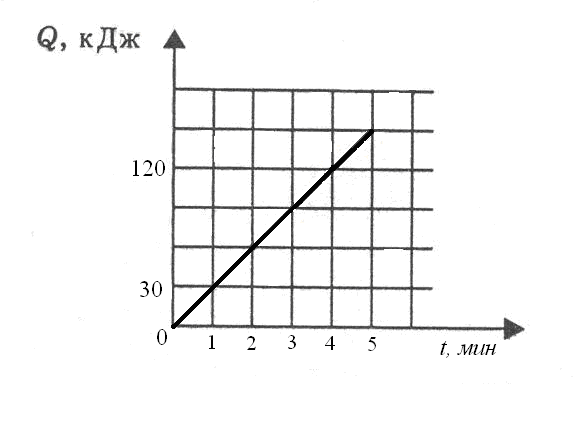 Ответ: ______________ ( А )Часть 3Для ответа на задание части 3 (задание 11) используйте место ниже задания. Запишите сначала ответ, а затем его пояснение.11.  Почему при пропускании электрического тока проводник нагревается? Ответ поясните.Инструкция по проверке и оцениванию выполнения учащимися заданий проверочной работы.Часть 1За верное выполнение каждого из заданий 1-7 выставляется 1 балл.За выполнение задания с выбором ответа выставляется 1 балл при условии, если обведен только один номер верного ответа. Если обведены и не перечеркнуты два и более ответов, в том числе правильный, то ответ не засчитывается.Часть 2Задания 8, 9 оцениваются в 2 балла, если верно указаны все три элемента ответа, в 1 балл, если правильно указаны один или два элемента, и в 0 баллов, если ответ не содержит элементов правильного ответа. Задание 10 оценивается в 1 балл.Часть 3Критерии оценивания работыУчительСеливанова Елена Николаевна.Класс8Всего часов в год68Всего часов в неделю2№Тема урокаКоличество часов на тему1Тепловое движение. Температура. Внутренняя энергия.12Способы изменения внутренней энергии.13Виды теплопередачи. Теплопроводность.14Конвекция. Излучение.15Количество теплоты.16Удельная теплоемкость.17Расчет количества теплоты, необходимого для нагревания тела или выделяемого им при охлаждении. 18Лабораторная работа «Сравнение  количеств теплоты при смешивании воды разной температуры»19Лабораторная работа «Измерение удельной теплоемкости твердого тела»110Энергия топлива. Удельная теплота сгорания.111Закон сохранения и превращения энергии в механических и тепловых процессах.112Контрольная работа по теме «Тепловые явления».113Агрегатные состояния вещества. Плавление и отвердевание.114График плавления и отвердевания кристаллических тел. Удельная теплота плавления.115Решение задач по теме «Нагревание тел. Плавление и кристаллизация».116Испарение. Насыщенный и ненасыщенный пар.117Кипение. Удельная теплота парообразования и конденсации. 118Решение задач по теме «Кипение. Удельная теплота парообразования и конденсации». 119Влажность воздуха. Способы определения влажности воздуха. Лабораторная работа «Измерение влажности воздуха».120Работа газа и пара при расширении. Двигатель внутреннего сгорания.121Паровая турбина. КПД  теплового двигателя.122Контрольная работа по теме «Агрегатные состояния вещества»123Обобщающий урок по теме «Тепловые явления»124Электризация тел при соприкосновении. Взаимодействие  заряженных тел.125Электроскоп. Электрический заряд.126Делимость электрического заряда. Электрон. Строение атома.127Объяснение  электрических явлений.128Проводники, полупроводники и непроводники электричества.129Электрический ток. Источники электрического тока.130Электрическая цепь и ее составные части.131Электрический ток в металлах. Действие электрического тока. Направление электрического тока.132Сила тока. Единицы силы тока.133Амперметр. Измерение силы тока. Лабораторная работа «Сборка  электрической цепи и измерение силы тока в ее различных участках»134Электрическое напряжение. Единицы напряжения.135Вольтметр. Измерение напряжения. Зависимость силы тока от напряжения.136Электрическое сопротивление проводников. Единицы сопротивления. Лабораторная работа «Измерение напряжения на различных участках электрической цепи»137Закон Ома для участка цепи.138Расчет сопротивления проводника. Удельное сопротивление.139Примеры на расчет сопротивления проводника, силы тока и напряжения.140Реостаты. Лабораторная работа «Регулирование силы тока реостатом»141Лабораторная работа «Измерение сопротивления проводника при помощи амперметра и вольтметра»142Последовательное соединение проводников.143Параллельное  соединение  проводников.144Решение задач по теме «Соединение  проводников. Закон Ома для участка цепи»145Контрольная работа по темам «Электрический ток. Напряжение», «Сопротивление. Соединение проводников»146Работа и мощность электрического тока.147Единицы работы электрического тока, применяемые на практике.  Лабораторная работа «Измерение мощности и работы тока в электрической лампе»148Нагревание проводников электрическим током. Закон Джоуля – Ленца.149Конденсатор150Лампа накаливания. Электрические нагревательные приборы. Короткое замыкание, предохранители.151Контрольная работа по теме «Электрические явления»152Обобщающий урок по теме «Электрические явления»153Магнитное поле. Магнитное поле прямого тока. Магнитные  линии.154Магнитное поле катушки с током. Электромагниты и их применение. Лабораторная работа «Сборка электромагнита и испытание  его действия»155Постоянные магниты. Магнитное поле постоянных магнитов. Магнитное  поле  Земли.156Лабораторная работа «Изучение  электрического двигателя постоянного тока (на модели)»157Контрольная работа по теме «Электромагнитные  явления»158Источники света. Распространение света. Видимое движение светил.159Отражение света. Закон отражения света. Плоское зеркало160Преломление света. Закон преломления света.161Линзы. Оптическая сила линзы. Изображения, даваемые линзой.162Лабораторная работа «Получение изображения при помощи линзы»163Глаз и зрение. Кратковременная контрольная работа по теме «Законы преломления и отражения света»164Обобщающее повторение.165Промежуточная аттестация. Итоговая контрольная работа.  166 - 68Обобщающее повторение.3АБВАБВАБВАБВСодержание критерияБаллы Представлен правильный ответ на вопрос, и приведено достаточное обоснование, не содержащее ошибок.2Представлен правильный ответ на поставленный вопрос, но его обоснование не является достаточным, хотя содержит указание на физические явления (законы), причастные к обсуждаемому вопросу.ИЛИПредставлены корректные рассуждения, приводящие к правильному ответу, но ответ явно не сформулирован.ИЛИПредставлен только правильный ответ на вопрос. 1Представлены общие рассуждения, не относящиеся к ответу на поставленный вопрос.ИЛИОтвет на вопрос неверен, независимо от того, что рассуждения правильны или неверны, или отсутствуют.0Количество набранных тестовых баллов0-4 балла5-9 баллов10-12 баллов13-14 балловОтметка«2»«3»«4»«5»